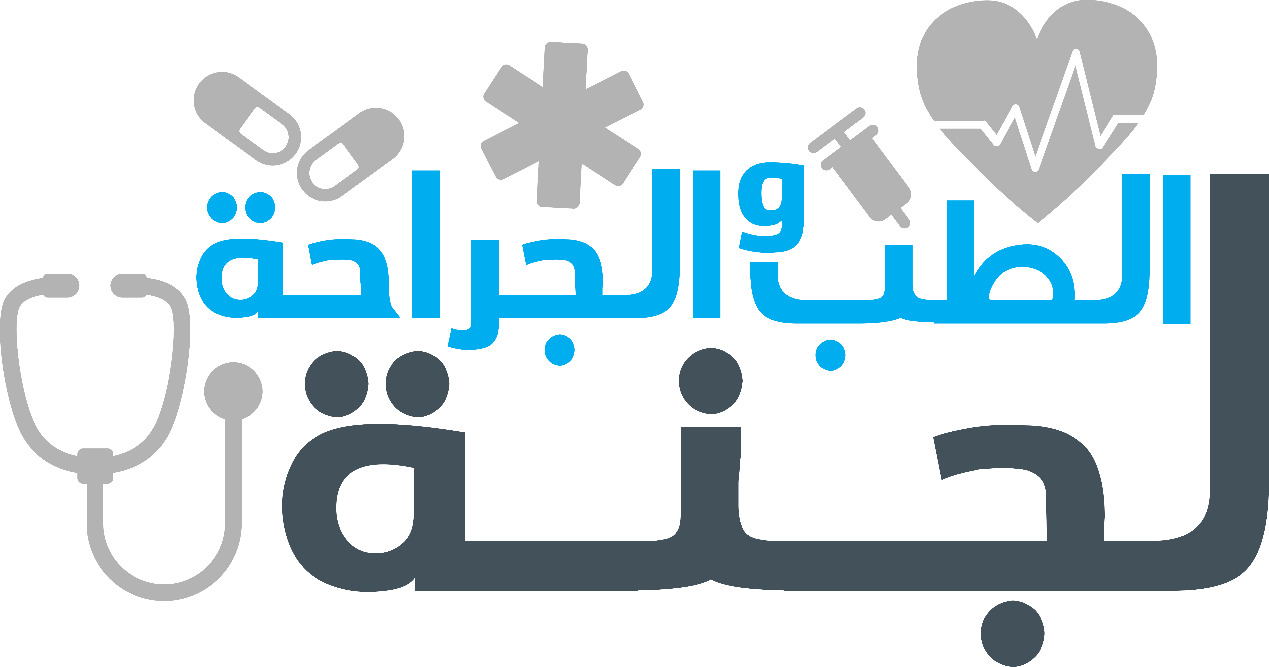 Final exam – GIدفعة نبض 20191. Formation of Hcl in the stomach?  a. Is the only function of parietal cell b. Does not occur in stomach lumen.  c. Leads to post prandial alkaline tide. d. Does not need carbonic     anhydrase enzyme                             e. Under only nervous control. 2. Cholera like diarrhea caused by? a Giardia lamblia b. Schistosoma mansoni.  C. Ascaris lumbricoides. d. Cryptosporidium parvum.  e. Balanhidium coli.3. Metoclopramide and Domperidone: Which of the following is false? a. Both have antiemetic action  b. Both have prokinetic action c. Both increase cholinergic activity in gut wall d Both can cause galactorhea e. Both can cause acute dystonia (D and E are both correct )4. Which of the following is the CORRECT statement? a Meissner's plexus is called the myenteric autonomic plexus b. Brunner's glands are serous glands C The colonic mucosa has adipose pouches called appendices epiploicae  d. Peyer's patches are lymphatic aggregations in the ileum  e. The lingual glands are serous glands associated with circumvented papillae5. A 30-year-old man has complaned of bloody and mucoid diarrhea for 3 montns On physcal examnation he has no abdominal masses and mild diffuse lower abdominal tendemess Colonoscopy reveats an erythematous mucosa extending from the rectum to the splenic flexure Colonic biopsies reveal mucosal ulceration with crypt abscesses All of the follwing complications or extraintestinal manifestations are likely to develop except? Select one a. a Toxic megacolon Ankylosing spondylitis  b. Colonic adenocarcinoma  c. primary scenng chorangne 6. Regarding treatment of DIARRHEA all the following are facts of ADSORBENTS EXCEPT (Select one) a They coat the walls of GIT  b. They bind with causative bacteria and taxn c.They increase atsorption of digoxin and clindamycin  d. Examples activated chiarcoar and kaolin-pectin increased bleeding times wen given with anticoagulant 7. One of the foliowing is incorect about hepatic adenomas? Select one a Cessation of sex hormones could lead to tumor regression  b Expanding masses place a ptessure on the hepatic cape which may cause pain  c.the most common benigh livier turmiors They can present with intra-abdominal hemorrhage The most comtnon ayniptorm is pian 8. Peptic ulcer is caused by the following except? Select one  a Presence of HP bacteria under the mucous layer   b Defect in mucous production   C Mucosal ischemia   d Excess PGs  e Very het & spicy food 9. A 43-year-cld man who presented with epigastric pain .on physical examination  has no abdominal findings .On uper gi endoscopy a solitary sharply demarcated 2-mm shallow gastic antral ulcer is seen and the microscopic examination revealed active  chronic gastntis Which of the following laboratory test findings s most likely to be present in this man Select one  a Gastric achloitnydita  b. Positive serology Partial cell antibody. c. positive urea breathe test10. CCK hormone? Select one: a. It is a choleretic. b. Competitively inhibits gastrin. C. CAMP is its second messenger. d. Stimulates contraction of pyloric sphincter e Stimulate salivary secretion11. Regarding the mucous membrane and dudenal papillae. Select the True one? a. The mucous membrane of the duodenum is thick allover b The mucous membrane is thrown into numerous circular folds called the rugae C The major duodenal papilla open below minor duodenal papilla d The mucous membrane of the duodenum is thin in terminal part E. The accessory pancretic ductopens into he duct open into the  major duodenal papilla 12.Repeated vomiting Leads to all the following, except? a. Dehydration. b. Hypokalemia. C Alkalemia d. Tetany e Hypernatremia.13. Concerning the blood supply to the gastrointestinal tract, which of the following has the Superior pancreaticoduodenal artery as a branch a. Right colic artery  b Gastroduodenal artery C Left gastroepiploic artery  d Left colic artery e. Right gastroepiploic artery14. A 25 years old female complains of a low volume but chronic, foul smelling diarrhea for the past year He has no nausea or vomiting On physical examination there is no abdominal pain or masses and bowel sounds are present. His stool is negative for occult blood Laboratory studies include a negative for TTG IgA antibody, Upper GI endoscopy is performed with biopsies taken of the duodenum and on microscopic examination show absence of villi, increased surface intraepithelial lymphocytes, and normal appearing crypts Which of the following therapies is most likely to be useful for this man? Select one a Bactenal Antibiotics  b. Gluten-free diet c Viral Antibiotics  d. Corticosteroids e Segmental duodenal resection15. A mother has noted marked abdominal enlargement of her three-days-old son without any passing of the stool On physical examination his abdomen is distended. What pathologic finding is most likely to be present in this infant? Select one a. Aganglionic colonic segment b. Congenital bowel malrotation  c Cecal volvulus d. intussusception e Necrotizing ischemic coliltis 16. A35 year old man suffers from anemia, lab investigation proved to be prnicious anemia. This type of anemia may be due to? Select one  a Damage of oxyntic cells b. Insufficient HCL secretion c Lack of enteroendocrine cells  d. Atrophy of lingual papilae e Impairment of peptic celts17. A 25-year-old man has noted cramping abdominal pain for the past two days associated with diarrhea On physical examination there is right lower quadrant tenderness. Bowel sounds are not present Which of the following factorsis most likely to be the cause of the symptoms for this patient? Select one a Infection b. Well-differentiated adenocarcinoma C Diverticulosis  d Vascular obstruction  e Tubular adenoma with high grade dyspiasia18. Which one of the followings is the INCORRECT match? Select one  a Striated ducts ///lined with acidophilic low columnar cells b. Main salivary duct //lined with simple columnar cilated epithelium  c Intercalated ducts/// lined with flat squamous cells  d Main pancieatic duct ///lined with columnar goblet and enteroendocrine cells e Gall bladder //lined with simple columnar cells with brush border19. Which of the following is found in milk?a. beta-1,4 - glucose - glucoseB. Alpha -1,4 glucose, galactoseC.beta-1,6 glucose, glucoseD.beta1,4, glucose, galactoseC. Alpha 1,4 glucose, glucose20. Bad odor from umbilicus due to? Select one:  a Vitelline cyst  b. Vitelline duct C. Vitelline sinus  d. Vitelline tissure  e Vitelline fistula 21. A 16-year-old boy who is receiving chemotherapy for leukemia sees the physician because he has had pain for 1 week when he swallows food, Pliysical examination shows no abnormal findings Upper pastiointestinal endoscopy shows 0.5- to 08-cm mucosal shallower ulcers in the region of the mid to lower esophagus Which of the forowing is most likely to produce these lindings? Select one.  a. CMV ESOPHAGUS   b. Herpes simplex esopnagnis  C Gastroesophageal reflux disease d Candida esopinagItis  E Weiss Syndrome22. After digestion of a potato, mushrooms, and a sucrose drink, the fastest sugar enters the blood is? Select one a Glucose b. Fructose C Galactose d. Mannose e isomaltose23. All following are true about drugs for peptic ulcers EXCEPT? Select one a Quadrable therapy includes FPI, bismuth sutsalicylate inetronidazole amoxictin b. Histamine 2 antagonists can be given oraly or IV C PPis are supenor than H2 antagonistin suppression of acid production D. Mnoptostol is used in prevention of NSAID induced ulcer24. What is the principal cell type involved in scar deposition, fibrosis and then cirrhosis as a reaction to chronic liver injury? Select one a Bile duct cells b Endothelial cells C Hepatocyte d Stellate cell e. Kupffer cells25. A 38-year-old woman has a history of chronic alcohol abuse She is a known case of rheumatoid arthritis and has been taking over the counter pain killers for the past 5 years. She has developed increasing malaise and nausea for the past week on physical examination she displays disturbances in conscioUsness. No abdominat pain or tenderness Blood tests revealed transaminases Which of the following zones/ regions is the most susceptible this type of injury? Select one a Zone1 b Penportal zone c. Zone II d. a midiobular region e. Zone III26. Which statement is WRONG regarding preventive measures of clostridium botulinum intoxication? Select one a. Ensuring proper manufacturing practices b. Ensuring fast cooling of food C Proper heating of food before consumption to destroy heat labile neurotoxins d. Food should be heated to 60°C and temperature maintained for at least 5 min before eating e Preserved foods possessing rancid or other odours should be rejected27. Which bacteria stopped from dissemination in blood by macrophages? Select one: a EHEC alone  b. Shigella  C ETEC alone  d V. Cholera e EIEC alone28. Which of the following is the function of the human GALL BLADDER? Select one O a Production of bile b Storing the bile c Producng an insulin d..A and B e. AandC 29.Whicn of the following may be the only detectable serological marker  during the early convaiescent phase of HBV infection window phase Select oneA. HBeAgB. HBsAgC. HBcAgd. Anti HBcE. HBeAb30.Concerning Mastication All of the following are true, except? Select one: a Increases the surface area of food exposed to enzymes b. Of great importance in fruits and vegetables digestion c Can be done voluntarily d Completed by chewing reflex e Regulated by chewing center in pons31. The following are therapeutic tises of of 5-HT3 receptor blockers except? Select one a Anti-emetic action following abdominal irradiationi b Anti-emetics tor cancer chemotherapy C PONV d. Prokinetic to enhance gastic emptying after vagotomy for peptic ulcer e. Antlernetic for intectious gastroententis32. Helicobacter pylori is associated with all of the following, EXCEPT? Select one a deudenal ulcer B. Gastric carcinoma C Peptic ulcer d Burkitt lymphoma e gastritis33. Which of the following is most correct regarding a rotavirus vaccine?a. Rotarix vaccine is a killed vaccine contain the single most common rotavirusb. Rotateq vaccine is a live reassortant vaccine which contained the single most common rotavirus serotypec. Rotateq vaccine is a live reassortant vaccine which contained live rotavirus strainsd. Rotateq vaccine is a killed vaccine which contained live rotavirus serotypese. Rotarix vaccine is a live attituated vaccine contained live rotavirus serotypes34. Which of following is FALSE regarding anti-peptic ulcer drugs? Select one a Duration of therapy with antimicrobial agents is 2 weeks b. Cimetidine has antiandrogen side effect C. PPIS can cause B12 defiecency d. Misprostol can be geiven during pregnancy e Aluminum hydroxide causes constipation35. Which of the following statement is INCORRECT about enemies of food storage? Select one: a. Low temperature b. Contamination by pathogenic microorganisms c. High Humidity d. High Temperaturee. Contamination by strong odors36. One of the following is not considered a red flag (high risk) in patients with peptic ulcer disease? Select one: a. Anemia b. Weight loss C. Epigastric pain d. Hematemesis e Persistent vomiting37. Lymph drainage of stomach include the following lymph node group except? Select one: a. Right gastric nodes b. The celiac nodes C. The superior mesenteric nodes d. Right gastroepiploic nodes e Short gastric nodes38. Regarding side effects of OPIATES all the following are true EXCEPTA .  Respiratory depression B .  BradycardiaC.  Diarrhea D.  Flushing E .  Urinary retention 39. A 13 year old girl came to the emergency with sudden right upper quadrant abdominal pain .ultrasound reveals a dilated thickened gallbladder filled with stones a cholecystectomy is performed the gallbladder contained multiple faceted tiny dark black gallstones .which of the following underlying conditions does this girl most likely have?A . ulcerative colitisB .  sickle cell Anemia D . glomerulonephritis  .E crohn disease 40. Which of the followings is true regarding the appendix ?A retroperitoneal structure B supplied from inferior mesenteric artery C attach to the lateral aspect of the cecum D commonly hanging E commonly projecting upward along the lateral side of the cecum 
41. A-25- year-old healthy man who has a family history of colon cancer with onset at a young age there are no abdominal physical examination findings he undergoes colonscopy and there are over 150 tubular adenomas on gross inspection and microscopic examination of biopsies which of the following genetic mutation is the most likely to have ?A .  transforming  growth factor –B (TGF-B)  mutation B .  LKB1/STK11 gene mutation C .  mutation in APC gene D  .   inherited germ line mutations in DNA mismatch repair genes E .  TP53 gene mutation 42. All of the following are reasonable tests to investigate H. pylori infection except ?A .  serological tests B .  urea-breath test C .  stool antigen D .  rapid urease test E .  cultures43.One of the followings muscle close the oropharyngeal isthmus ?A.   muscles uvulae B. palatopharyngeus muscle C.  palatoglossus muscle D .  tensor palati muscle E. levator palati muscle 44. Regarding to cells choose the CORRECT statement ?A .  phagocytic cells  . B have numerous lysosomes C .  perisenusoidal stellate cells  . D originate from blood monocytes E .  present in the wall of blood sinusoids 45. Choose the wrong statement of the following ?A .  if triacylglycerols directly entered the blood they would coalesce impending blood flow B .  only essential fatty acids are required in our diet C .  the major enzyme that digests dietary triacylglycerols is pancreatic lipase D .  bicarbonate raises the PH of the contents of the intestinal lumen  . E pancreatic lipase hydrolyzes triacylglycerols producing free fatty acids and free glycerol 46. A -41- year- old man has a history of numerous epidodes of nausea and vomiting followed by massive hematemesis on physical examination there is no abdominal tenderness of distension and bowel sounds are present his stool is negative for which of the following is the most likely the causative agent for the patient symptoms? a. sever retching B .  portal hypertension C .  esophageal  fistula D .  barrett esophagus E.  esophagus squamous  cell carcinoma 47. The mucus membrane of the anterior two third of the tongue derived from?A .  tuberculum impare B .  the anterior part of copula of his C .  two lateral trigual swellings D .  the middle part of copullaof his E .  the posterior part of copula of his48. All the following parasites inhabit the small intestine of man EXCEPT ?   ascaris lumbricoidws B .  ancylostoma C .  schistosoma mansoni D .  strongyloides stercoralis E .  necator americanus49. The gallbladder performs the following functions except ?A .  secretes bile of PH  7.8 B .  stores bile C .  concentrates bile D .  acidifies bile E .  absorbs NaHco3 50. Which of the following statements is INCORRECTLY matched ?A .  the lingual tonsil is covered with non- keratinized stratified squamous epithelium B .  the oxyntic cells are located mainly at the base of the fundic  glands C .  the peptic cells are basophilic due to its abundant content of rough endoplasmic reticulum D .  the musculosa of the pylorus is thicker than the fundus and is formed of two layers E .  the filiform papillae are the most common lingual papillae and are lacking taste buds 51. A – amylase, choose the wrong statement ? A .  is an endoglucosidase B .  secreted by mouth and pancreas C .  is not functional in high acidic medium like stomach D .  hydrolyze all a- 1,4 glycosidic bondd E .  has no activity toward the a- 1,6 bond 52. Each of the following statemening concerning hepatitis A virus (HAV) is correct EXCEP?a.The initial site of viral replication is the GIT.b. HAV has  a naked icosahedral nucleocapsid with single standerd negative –polarity RNA and has a virion polymerase c . children are the most frequently infected group D. outbreaks arise from fecally contaminated food or waterE . HAV  is a membrane of the family picornaviridae 53.  A32 year old man presented with lower abdominal pain.  On physical examination  there is tenderness palpation in the right lower quadrant .laparoscopic appendectomy is performed. On microscopic examination of the resected appendix all the inflammation is involved the muscular is propria to the serous what should the pathologist most strongly suspect in this case ?A-	Mildearly acute appendicitis B-	Chronic appendicitis C-	Peritonitis D-	Acute appendicitis with cerositis E-	Normal appendix 54.Digestion of proteins in the stomach,choose the wrong statement? A-	Gastrin stimulates the secretion of hydrochloric acid by parietal cells B-	Gastrin stimulates the secretion of pepsinogen by chief cells C-	Dietary proteins are denatured by Pepsin in the stomach making them better substrate for proteases D-	Pepsin acts as an endopeptidase E-	Pepsinogen activated to pepsin by stomach high acidity 55. Which glands below the utricle :A-	Parotid gland B-	Sublingual glands C-	Submandibular glandsD-	Thyroid glandsE-	Parathyroid glands56. Bike acid and bile salts, choose the wrong statement? A-	Primary bile acids are steroids consisting of 24 c atoms carrying one carbonyl group and several hydroxyl groups B-	In bile acid the arrangement of A and B rings in cis form C-	The cholic acid conjugates with glycine to form lithocholic acid D-	Bile salts are more amphipathic than the primary bile acids E-	Taurochenodeoxycholic acid is a bile salt 57. The parasite which inhabits the brush border of the small &large intestine is?A-	Ascaris lumbricoides B-	Ancylostoma duodenaleC-	Cryptpsporidium parfumD-	Guardian lambliaE-	Balantidium coliTHE END